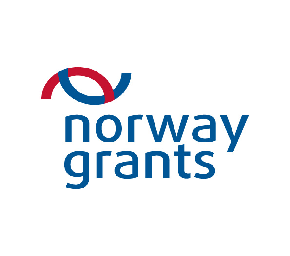 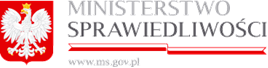 „Propagowanie alternatywnych metod rozwiązywania sporów”konferencja, realizowana w ramach Programu Operacyjnego Budowanie potencjału instytucjonalnego i współpraca w obszarze wymiaru sprawiedliwości / Poprawa skuteczności wymiaru sprawiedliwości współfinansowanego ze środków Norweskiego Mechanizmu Finansowego 2009-2014. Data konferencji: 	10 grudnia 2015 rokuMiejsce konferencji: 	Ministerstwo Sprawiedliwości, Warszawa Al. Ujazdowskie 11, sala 501PROGRAM KONFERENCJI10.30 - 11.00		rejestracja uczestników konferencji11.00 - 11.15		otwarcie konferencji11.15 - 11.30	działania Ministerstwa Sprawiedliwości w ramach projektu „Propagowanie alternatywnych metod rozwiązywania sporów”11.30 - 12.00	projekt badawczy12.00 - 12.15	szkolenia12.15 - 12.30	kampania informacyjna12.30 - 12.45			pytania do prelegentów 12.45 - 13.15			lunch13.15 -  13.30    	omówienie Tygodnia Mediacji 2015 r.13.30 - 13.45               dyskusja13.45 - 14.15       	nowe rozwiązania z ustawy z dnia 10 września 2015 r. o zmianie niektórych ustaw w związku ze wspieraniem polubownych metod rozwiązywania sporów 14.15 – 15.15              pytania i dyskusja